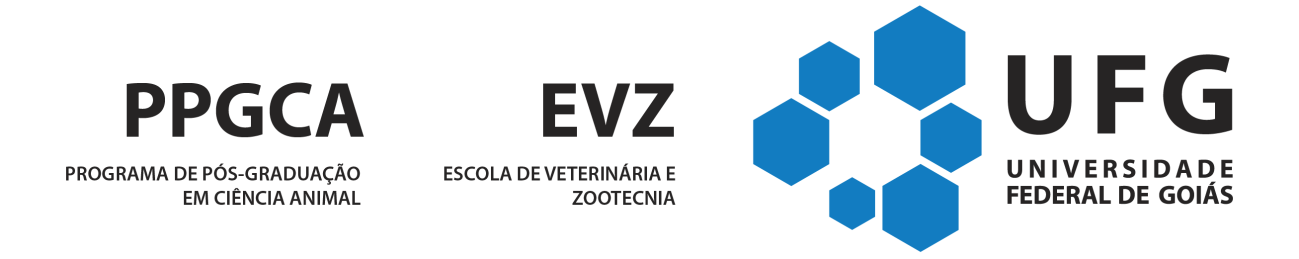 TERMO DE COMPROMISSO	Eu, _______________________ RG nº __________ CPF nº ______________ residente à rua _____________________, nº________, Setor ____________, telefone: ________________, Goiânia, Goiás, aluno (a) regularmente matriculado (a) no Programa de Pós-Graduação em Ciência Animal, nível: ______________, da Universidade Federal de Goiás,Comprometo-me a:Cumprir a Resolução – CEPEC N° 1478, que Regulamenta as atividades de Mestrado e Doutorado do Programa de Pós-Graduação em Ciência Animal na Universidade Federal de Goiás;Dedicar-me ao curso;Apresentar a documentação solicitada para a matrículaNão acumular bolsa e vínculo empregatícioApresentar à Coordenação do Programa de Pós-Graduação , relatórios sobre o andamento do meu curso e do meu trabalho final, nos prazos estabelecidos;E DECLARO QUE:Estou ciente de que a bolsa poderá ser cancelada a qualquer momento, caso meu desempenho não seja considerado satisfatório ou se deixar de atender às exigências estabelecidas pela Comissão de Bolsas e acompanhamento de discentes e pelas agências de fomento;Estou ciente que a infração a qualquer dos itens deste compromisso implica em suspensão dos benefícios, acarretando a obrigação de restituir à agência de fomento, a importância recebida indevidamente, em valores corrigidos de acordo com a legislação em vigor.Por ser verdade firmamos o presente documento.Goiânia, ____ de ___________ de ________._______________________________________                                                   Assinatura do(a) aluno(a)                                                      ________________________________                                                      Assinatura do Coordenador